НЕ ОСТАВЛЯЙТЕ ДЕТЕЙ БЕЗ ПРИСМОТРА!По информации тульского следственного комитета весной этого года участились несчастные случаи с участием детей. 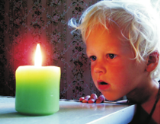 По сообщению ведомства: «2 мая 2014 года в правоохранительные органы поступило сообщение о падении двухлетней девочки с 8-го этажа общежития в городе Узловой. Проверкой установлено, девочка находилась в комнате общежития вместе со своим отцом. Отец ребенка вышел в соседнюю комнату, когда ребенок забрался на окно и упал из него, облокотившись на москитную сетку. От полученных телесных повреждений девочка скончалась. 23 мая 2014 года после пожара, произошедшего в утреннее время в жилом доме в селе Архангельском Каменского района Тульской области, найдено тело тридцатичетырехлетней местной жительницы и двух детей – четырехлетних мальчиков - близнецов. Согласно первоначальным сведениям смерть погибших наступила от отравления продуктами горения. По предварительным данным причиной пожара явилось неосторожное обращение детей с огнем. 27 мая 2014 года в лечебное учреждение г.Алексина госпитализирована со множественными тяжелыми травмами пятилетняя девочка, которая по недосмотру бабушки выпала из окна пятого этажа по месту жительства».Главное управление МЧС России предупреждает! Ребенок не может самостоятельно оценить степень опасности. Детям в категоричной форме необходимо объяснить, чего делать нельзя. Но зачастую и это не дает результатов. Культура безопасности должна прививаться постоянно и в первую очередь личным примером взрослых. Дети по природе своей любознательны и зачастую не понимают, почему то или иное может быть опасным. По данным следственного комитета в случаях падения детей из окон, как правило, малыши сами забирались на подоконник, при помощи предметов мебели. Большинство падений  происходило при отсутствии взрослых. А ведь трагедий можно избежать, если -НЕ ОСТАВЛЯТЬ ДЕТЕЙ БЕЗ ПРИСМОТРА! - ОГРАНИЧИТЬ ДОСТУП К ОПАСНЫМ МЕСТАМ И ПРЕДМЕТАМ! Взрослые! Помните – Вы в ответе за детские жизни! Пресс-служба Главного управления МЧС России по Тульской области 